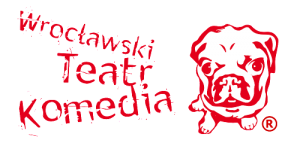  Spektakl „Kolacja dla głupca”                       we Wrocławskim Teatrze Komedia.Grupa panów w średnim wieku z tzw. towarzystwa cyklicznie urządza sobie kolacje, na które zaprasza mniej inteligentnych,  ich zdaniem, przedstawicieli naszego społeczeństwa. Podczas wystawnego posiłku starają się obnażyć ich intelektualne niedostatki, śmieszne przyzwyczajenia, zabawny sposób mówienia itp. Kto przyprowadzi najgłupszego – wygrywa.  Tak  w skrócie można opisać intencję tej dość dwuznacznej, delikatnie mówiąc, zabawy. 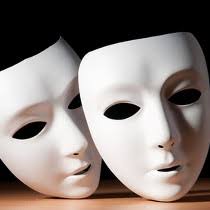     DATA                      GODZ.                 bilet + przejazd +ubezpieczenie                                                                      20.03.2020r                  15.15                                130 złZapisy wraz z wpłatą przyjmujemy do  14.02.2020r.DATA                                                 GODZ.                                   WSTĘP                                                                      